Битумная черепица «АКВАИЗОЛ»ПРАЙС-ЛИСТ от 19.11.2018 г. Цены со склада в г. Харьков!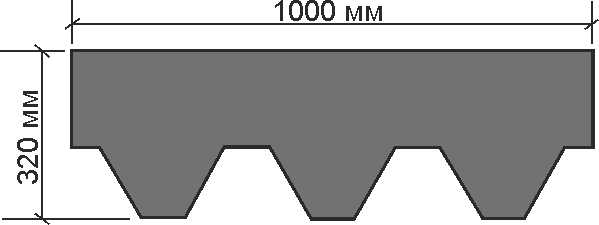 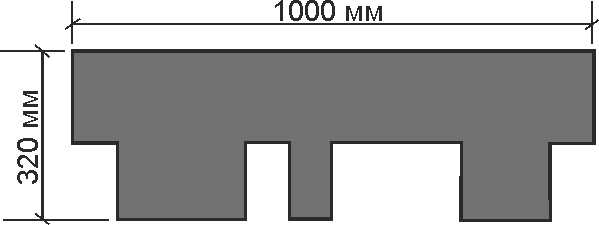 Комплектующие элементы для битумной черепицыКомплектующие элементы для кровлиСопутствующие товарыНаименованиеОсноваЕд. изм.Цена, грн/м2Цена, грн/штКоньково-карнизная плитка(пленка/базальт)стеклохолступак. 12/21 м/п (21 гонта)–549,00Ендовый ковер (пленка/базальт)полиэстер10 м2 (1,0 x 10)94,44944,40Подкладочный ковер СХ-1,5(пленка/песок)стеклохолст20 м2 (1,0 x 20)25,44508,80Подкладочный ковер ПЭ-1,5(пленка/песок)полиэстер20 м2 (1,0 x 20)34,50690,00НаименованиеВнешний видВнешний видОписаниеЕд. изм.Цена, грн/шт (коричневая)Цена, грн/шт(красная, зелёная, серая)Наименование12ОписаниеЕд. изм.Цена, грн/шт (коричневая)Цена, грн/шт(красная, зелёная, серая)Карнизная планка КП-1/ КП-2 (красная, зелёная, серая, коричневая)Оцинкованная сталь,с полимерным покрытием2 м.п.72,00/75,0096,00/99,00Торцевая планкаПТ-1/ ПТ-2 (красная, зелёная, серая, коричневая)Оцинкованная сталь,с полимерным покрытием2 м.п.99,00/114,00126,00/150,00Планка примыкания ПП-1/ ПП-2 (красная, зелёная, серая, коричневая)Оцинкованная сталь,с полимерным покрытием2 м.п.108,00/108,00147,00/147,00Аэратор спец.(красный, зелёный, коричневый, чёрный)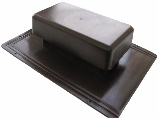 Размер: 395 x 284 x 110.Вес: 0,590 кг1 шт.174,00174,00Аэратор конек (чёрный)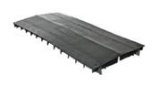 Размер: 1220 x 280 x 34.Вес: 1,24 кг1 шт.255,00255,00НаименованиеЕд. изм.Вес упак., кгЦена, грн/штГвозди кровельные оцинкованныеупак.5кг300,00Мастика холодная «Акваизол»ведро10 кг486,00